Ordine della Professione di Ostetrica della Provincia di Benevento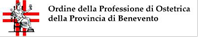  Viale Martiri d'Ungheria, 21 - 82100 Benevento Tel/Fax: 0824 313772 C.F. 80000910622 Email: segreteria@ordineostetrichebenevento.ittesoreria@ordineostetrichebenevento.itP.E.C. info@pec.ordineostetrichebenevento.itVERBALE N°7 del 21/10/02020Delibera per indizione delle Elezioni per il rinnovo delle cariche elettive di componenti del ConsiglioDirettivo e del Collegio revisori dell’Ordine di Benevento per il quadriennio 2021-2024.Il Consiglio Direttivo dell’Ordine si è riunito presso la sede legale, in 21/10/2020 per deliberare in merito all’indizione dell’assemblea elettiva per il rinnovo del Consiglio direttivo e del Collegio dei revisori dell’Ordine per il quadriennio 2021- 2024 ai sensi della Legge 3/2018.Il Presidente, alle ore 19.00, verificata la presenza del numero legale, dà avvio ai lavori del ConsiglioDirettivo per deliberare in merito all’indizione dell’assemblea elettiva per il rinnovo, ai sensi della Legge3/2018, del Consiglio direttivo e del Collegio dei revisori dell’Ordine per il quadriennio 2021-2024.VISTALegge n. 3/2018, "Delega al Governo in materia di sperimentazione clinica di medicinali nonchédisposizioni per il riordino delle professioni sanitarie e per la dirigenza sanitaria del Ministero dellasalute;VISTOin particolare, l’articolo 4 della citata Legge n. 3 / 2018 recante “Riordino della disciplina degli ordinidelle professioni sanitarie”;VISTOil decreto legislativo del Capo provvisorio dello Stato 13 settembre 1946, n. 233, recante“Ricostituzione degli Ordini delle professioni sanitarie e per la disciplina dell’esercizio delleprofessioni stesse”, come modificato dalla predetta legge n. 3 del 2018, che ha demandato a undecreto del Ministero della Salute la definizione delle lezioni per il rinnovo degli organi degli Ordinidelle professioni sanitarie;VISTOil decreto del Presidente della Repubblica 5 aprile 1950, n. 221, recante approvazione delregolamento per la esecuzione del decreto legislativo 13 settembre 1946, n. 233 sulla ricostituzionedegli Ordini delle professioni sanitarie e per la disciplina dell’esercizio delle professioni stesse;VISTAla legge 23 dicembre 1978, n. 833, istitutiva del Servizio Sanitario Nazionale e, in particolare, l’art. 6lettera s) che attribuisce alla competenza dello Stato le funzioni amministrative concernenti gli Ordinie i Collegi professionali;VISTAla legge 10 agosto 2000, n. 251 e successive modificazioni recante “Disciplina delle professioni sanitarieinfermieristiche, tecniche, della riabilitazione, della prevenzione nonché della professione ostetrica”;VISTAla Legge 1febbraio 2006, n. 43 “Disposizioni in materia di professioni sanitarie infermieristiche, ostetrica,riabilitative, tecnico-sanitarie e della prevenzione e delega al Governo per l'istituzione dei relativi ordiniprofessionali”;VISTOil decreto del Ministero della Salute del 15 marzo 2018 pubblicato nella G.U. n. 77 del 3 aprile 2018, alquale si fa espresso rinvio per tutto ciò che concerne la tempistica e le modalità da seguire per il rinnovodegli Organi direttivi degli Ordini delle Professioni sanitarie;VISTAla nota della DGPROF del Ministero della Salute del 7 luglio 2020 concernente le “Elezioni per il rinnovodegli Organi direttivi degli Ordini delle Professioni sanitarie” con la quale il Ministero invita le Federazioninazionali a impartire le necessarie istruzioni agli Ordini affinché provvedano, nel rispetto della normativavigente in materia, alla predisposizione di tutte le misure organizzative necessarie per assicurare il regolaresvolgimento delle elezioni per il rinnovo dei rispettivi Consigli direttivi e Collegio Revisori. Nella stessa notail Ministero della Salute, relativamente al limite del doppio mandato consecutivo introdotto con la legge3/2018, considerato che il rinnovo per il quadriennio 2021-2024 dei Consigli direttivi e dei Comitati centralidelle Federazioni Nazionali sarà il primo ad avere luogo dopo l’entrata in vigore della legge 3/2018, sentitol’Ufficio di Gabinetto, precisava che coloro che attualmente ricoprono la carica di presidente,vicepresidente, tesoriere e segretario potranno partecipare alla prossima tornata elettorale ed esserelegittimante rieletti;VISTOil Regolamento sulle procedure elettorali per il rinnovo degli Ordini Regionali, Provinciali e Interprovincialidella Professione di Ostetrica e della Federazione Nazionale, predisposto dalla FNOPO e approvato dalConsiglio Nazionale nel giorno 11 agosto 2020;VISTAla circolare n. 45 del 7 agosto 2020 della FNOPO avente ad oggetto “Trasmissione documentazioneprocedure elettorali per rinnovo Organi direttivi degli Ordini Territoriali - quadriennio 2021-2024-ex Legge3/2018”, con la quale la Federazione Nazionale degli Ordini della professione Ostetrica trasmetteva agliOrdini territoriali tutta la documentazione necessaria affinché gli Ordini Territoriali, nel rispetto dellainderogabile normativa vigente in materia, predispongano tutte le misure organizzative necessarie perassicurare il regolare svolgimento delle elezioni per il rinnovo dei rispettivi Organi istituzionali dirappresentanza a tutela del diritto di elettorato attivo e passivo degli Iscritti all’ordine;il decreto del Ministero della Salute di concerto con il Ministero dell’Università e della Ricercascientifica e tecnologica, 29 marzo 2001, con il quale in attuazione dell’articolo 6 della predetta legge10 agosto 2000, n. 251 e successive modifiche e integrazioni, sono state individuate e classificatele figure professionali sanitarie di cui agli articoli 1, 2, 3, 4 della stessa legge;IL CONSIGLIO DIRETTIVO ALL’UNANIMITA’ DELIBERA1. di indire l’assemblea elettiva per il rinnovo, ai sensi della Legge 3/2018, del Consiglio direttivo e delCollegio dei revisori dell’Ordine di Benevento per il quadriennio 2021-2024;2. di individuare il calendario delle date delle elezioni per il rinnovo del Consiglio direttivo e delCollegio dei revisori dell’Ordine di Benevento da tenersi in tre/quattro/cinque giorni, di cuiuno festivo, in tre convocazioni come di seguito riportato:L’Assemblea elettiva in prima convocazione si terrà presso sede dell’Ordine, Viale Martiri d'Ungheria, 21-Benevento nei giorni e con l’orario a lato indicato:Sabato 28 novembre 2020 p.v. dalle ore 10.00 alle ore 14.00Domenica 29 novembre 2020 p.v. dalle ore 10.00 alle ore 14.00L’Assemblea elettiva in seconda convocazione si terrà presso sede dell’Ordine, Viale Martiri d'Ungheria, 21-Benevento nei giorni e con l’orario a lato indicato:Sabato 5 dicembre 2020 p.v. dalle ore 8.30 alle ore 12.00Domenica 6 dicembre 2020 p.v. dalle ore 15.00 alle ore 18.00L’Assemblea elettiva in terza convocazione si terrà presso la nuova sede dell’Ordine, Viale Martiri d'Ungheria, 21-Benevento nei giorni e con l’orario a lato indicato:Sabato 12 dicembre 2020 p.v. dalle ore 10.00 alle ore 14.00Domenica 13 dicembre 2020 p.v. dalle ore 10.00 alle ore 14.003. di individuare le procedure elettive, in recepimento alle indicazioni fornite dalla FNOPO e lanormativa vigente, tra cui la modalità di votazione a mezzo di schede bianche relativamente aicomponenti del Consiglio direttivo dell’Ordine e di schede gialle relativamente ai componenti delCollegio dei revisori e non mediante modalità telematiche;4. di inviare secondo le forme di rito la convocazione dell’Assemblea elettiva per il rinnovo delConsiglio direttivo e del Collegio dei revisori di Benevento per il quadriennio 2021-2024 a tutti/e gli iscritti/e all’albo alla data del 21/10/2020 (prevedendo anche le iscritte con procedura in corso es. deliberata ma ancora non comunicata);5. di pubblicare la delibera e la nota di convocazione dell’assemblea elettiva sul sito web istituzionaledell’Ordine e di darne comunicazione alle autorità competenti (pubblica sicurezza);6. definizione della procedura per comunicare, nelle formule di rito, l’indizione delle elezionidell’Ordine di Savona e Imperia alla Federazione Nazionale degli Ordini della Professione Ostetrica;7. di definire che la procedura per la registrazione delle candidature, che in ossequio alla normativapossono essere singole o nell’ambito di una lista, e che dovranno pervenire, via posta elettronicacertificata o a mano, presso la sede dell’Ordine dieci giorni prima della data di svolgimento dellevotazioni, e che in pari data verranno pubblicate sul sito web istituzionale;8. di pubblicare sul sito web istituzionale il presente atto e gli allegati, quale parte integrale esostanziale.9. Si prende. inoltre, atto del trasferimento della dottoressa Felicia Geralda Martusciello dall’Ordine delle Ostetriche di Parma e Piacenza.Benevento,21/10/2020Il Vice Presidente                                                                                                                    Il PresidenteMarco Pesce                                                                                                                             Ciro Clemente Tancredi